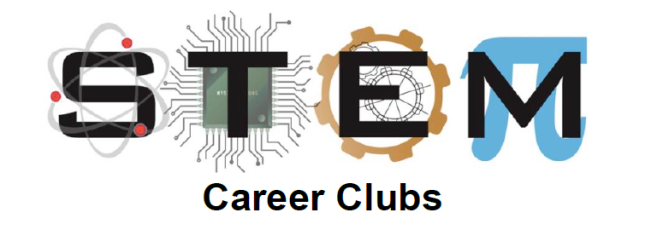 Please PRINT your name and return this at the end of the Club meeting.LAST NAME									(SUFFIX)FIRST NAME									MIPlease answer the following multiple-choice questions by writing the best letter choice on the line. This is not an individual activity, feel free to discuss among your groups.____Relative humidity is the percentage of water vapor in the air as related to the actual temperature.  Which of the following is true?Warm air can hold more water vapor than cold airCold air can hold more water vapor than warm airWarm air and cold air can hold the same amount of water vaporTemperature does not make a difference in the amount of water vapor that air can hold   ___Weather DOES NOT include which factor: A. Temperature B. Wind speed C. Amount of sunlight D. All are factors of weatherAll are factors of weather____Climate is: ____Climate is: A. Pattern of weather over a long period of time B. The weather report for the day C. The changing of weather throughout the day D. None of the above       One way to describe weather is: A. Cloudy B. Rainy C. -2 degrees Celsius D. All of the above All of the above ____Climate is: ____Climate is: A. Weather patterns over the last monthB. Weather patterns over the last year C. Weather patterns over the last 10 years D. Weather patterns over the last 30 years